Универзитет у БеоградуМатематички факултетДАН МАТЕМАТИЧКОГ ФАКУЛТЕТА СТУДЕНТИ ВОЛОНТЕРИАлександар ЈаковљевићАна БатинићАница ДимитријевићГргур БожанићДавид МарјановићДавид ЦвекићДарко ЧучакДебора ПавелаИвана БашарагинИвана ЈанкићЈана МарковићКатарина АврамовићКатарина ЖивковићЛука БандукаМаријана МилошевићМилена МиленковићМиленко ЈовановићМилош КрсмановићНаташа МартиновићНикола ДамјановићПредраг ЧучакСелена ВукадиновићСелена ХочеварТамара ИвановићУна СтанковићМатематички факултет захваљује студентима волонтерима на несебичном учешћу у организацији и реализацији факултетских активности 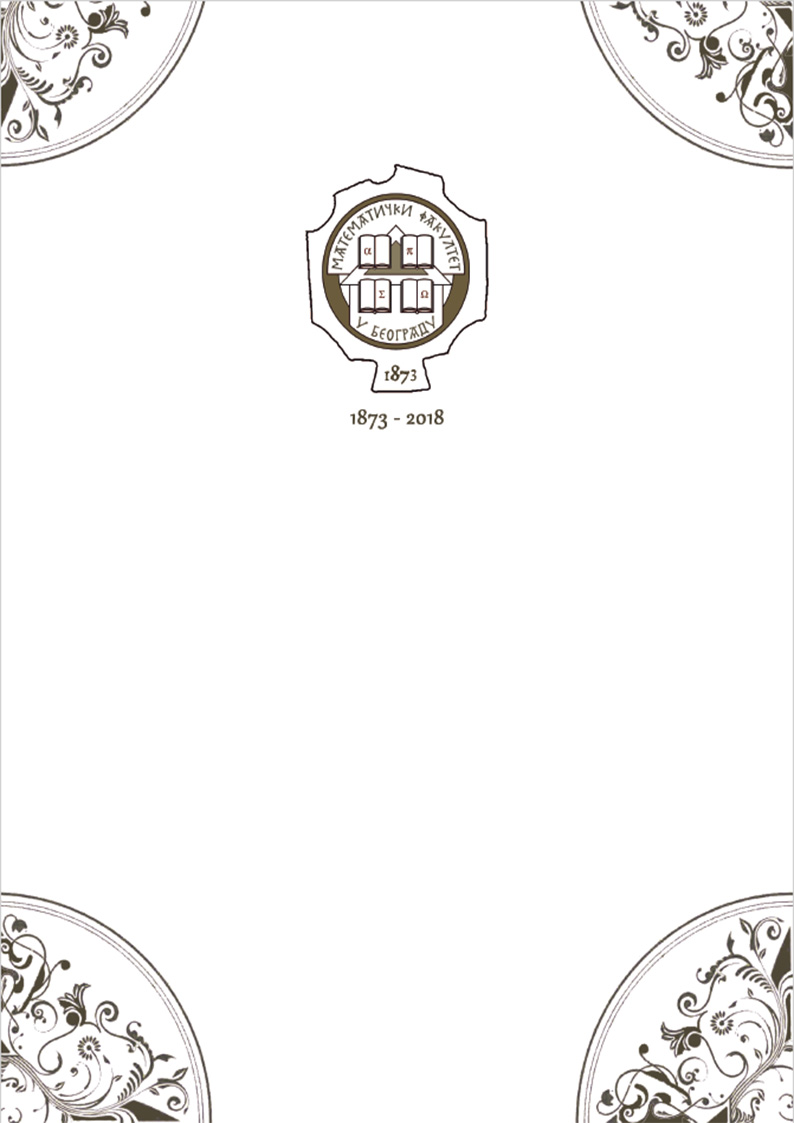 